বাংলাদেশ ফলিত পুষ্টি গবেষণা ও প্রশিক্ষণ ইনস্টিটিউট (বারটান)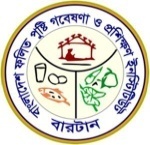 বিশনন্দী, আড়াইহাজার, নারায়ণগঞ্জফোন: : ০৯৬-১১২৮৭২৮৭; Email: birtan.ict@gmail.com; Web: www.birtan.gov.bd, বারটান.বাংলা আইসিটি শাখাই-মেইল আইডি পাসওয়ার্ড রিকভারি ফরমআবেদনকারী (সিল ও স্বাক্ষর)				নিয়ন্ত্রণকারী কর্তৃপক্ষ (সিল ও স্বাক্ষর)01.Name (English)02.Designation (English)03.Section04.Personal email05.Official e-mail                       @birtan.gov.bd